Edition1Nevada Baptist Church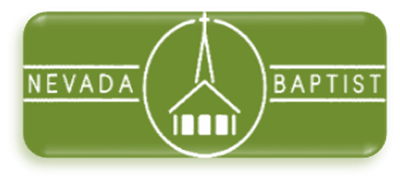 Youth Group and Teen MinistriesGuidelinesNevada Baptist ChurchGuidelines to Youth MinistriesNevada Baptist Church210 West 3rd StreetNevada, IA 50201Phone (515) 382-4823Table of ContentsGoals of NBC Youth Ministry	1The Purpose	1The Program 	2The Breakdown of Discipling Teens 	4Purpose of Guidelines	5The Reasoning  	5The Time Element 	6The Function 	6The Guidelines 	7Attentive	7Safe	8Respectful	8The Quick Reference Guide to Discipling Teens 	9Part1The Goals of NBC      Youth Ministry The Purpose Discipling Teens is founded in the Word of God, empowered by God’s Grace, and exercised through relationships. NBC Youth Ministry exists to disciple teens.2 Timothy 2:1-3   You then, my child, be strengthened by the grace that is in Christ Jesus, and what you have heard from me in the presence of many witnesses entrust to faithful men, who will be able to teach others also. Share in suffering as a good soldier of Christ Jesus.Purpose Statement: “The youth ministry of Nevada Baptist Church is committed to building intentional relationships with students and families for the purpose of developing Christ Followers.”The ProgramWhat do teens need to know (for life)?What kind of skills/abilities do they need to have (ministry, life and heart skills)?What is critical to God? From Scripture, what should be seen — critical to God — in the life of every believer? (Adopted from ABC Student Ministries)That His people would…Know God (salvation) - Ephesians 2:8-9 –Abide with God (Bible intake and prayer - 2 Timothy 3:15-16) - John 15:4 –Holy Living - 1 Peter 1:16 –Servant lifestyle (humility - Micah 6:8) - Philippians 2:4, Romans 12:1-2 –Display fruits of the Spirit - (walking in love - Ephesians 5:2) (peace maker - Romans 12:18) –Investment of life into others - Matthew 28:19-20 and I Thessalonians 2:8, Hebrews10:24 –Regular fellowship with the church family - Hebrews 10:25, Ephesians 4:12-16 –Worship and glorify God - 1 Corinthians 10:31, John 4:24 –   Spiritual Disciplines   (Discipleship Tool)PrayerBible intakeWitnessingFellowship with the bodyPersonal growth  Where are the places we seek to disciple teens, focusing on what are God’s absolute priorities?Sundays, Wednesdays, Big-Small Groups, events, 1on1’s, missions trips, camp, etc. Result: everything we do within youth ministry is viewed through this purpose. Every time teens are with the Youth Group, we are trying to develop/cause growth in these areas.Part2The Purpose of GuidelinesThe Reasoning Guidelines are needed to put the boundaries where all can see while we work to disciple teens into His image. The main reasoning is for structure and a better foundation for the ministry to grow upon. 1 Corinthians 10:31 says, “Whatever you do, do it all for the glory of God.” It is my conviction that God does not have to bless this ministry yet will indeed still be glorified for a prepared approach to ministry for the benefit of making disciples. “Guidelines are the beginnings for laying more groundwork to what Youth Ministry looks like from a functional perspective.”The other part of the reason for Guidelines is so everyone is on the same page for what is expected as proper behavior at Nevada Baptist Youth Group. When expectations are placed properly, less problems occur. When problems do arise, we can address them with the one mind of Philippians 2 so that we may work together on issues. Another aspect is so that we can solve common problems with a common understanding of what is the procedure and plan that has been put in place. These Guidelines are a result of seeing so many little issues that get blown out of proportion. The goal is that the Guidelines will provide clear solutions for the issues that might arise now and in the future. The Time ElementNBC-YG wants to partner well with the parents of the teens in attendance on a regular basis. But we only have so much time to work with the teens before they graduate senior high. There are roughly 48 Youth Group Wednesdays a year - that’s 4,320 minutes...that’s 72 hours! The average teen gets 7 hours of sleep a day. This is just 4.24 days of awake time at Youth Group on Wednesdays a year!How can we get the most out of our time that we have?Communicate!Make spiritual conversations a regular part of your weekly rhythm as a family.Attend church together - Sundays and WednesdaysThe FunctionFrom the famous words of Captain Barbosa of the Black Pearl, “Actually, they be more like guidelines than actual rules.” This is a sense does describe what we have to work with in a Youth Group sense. Guidelines is a better term to use because there is little penalty that can occur if a rule or standard is broken. Youth Ministry strives to have kids attend events and regular services for the benefit of all spiritually. Dismissing teens from any activity or service for breaking a guideline is all that is possible, but we want them there! So as we look to the guidelines, we must see how they function. They are more like guidelines to guide us than rules with punishments.Part3The GuidelinesAttentiveThe first guideline pertains to being attentive. When teens attend Youth Group, church, or any activity, it is expected that they be attentive. This includes, but is not limited to, listening to teaching, instruction, preaching, small group leaders, and anyone in authority such as the senior pastor. Youth Group is very difficult to operate effectively with the many distractions that the world today has to offer. 1 Timothy 4:12 says, “Let no one despise your youth.” We want the teens to learn and have the place where they can mature in a less distracted place. The goal is that teens could be given the opportunity to show themselves not despised by showing attention to spiritual matters. Keep in mind these are guidelines. Communicate to me if anything may qualify as a special circumstance. Quick Help: Things not to bring to Youth GroupSafeThe second guideline contains everything to improve and maintain safety. This means we want teens to be safe for their benefit and for ours. This will guard the ministry as well as the dignity of the families involved at this church.This includes, but is not limited to:avoiding sitting with the opposite sex when traveling in ministry vehiclesmaking sure 2 or more Leaders are present in any vehicle transporting teensmeeting with teens in public placesnot bringing weaponslistening to safety instructionsbehaving in a safe manner when playing games or attending any eventkeeping one’s hands to oneselfRespectfulThe third guideline pertains to showing respect to those in authority. This includes, but is not limited to, pastors, parents, youth leaders, and elders. Unruly teens that do not listen to the leadership at NBC-YG may be dismissed for the night or for a specified amount of time. This includes, but is not limited to:bullying other teens or leadersphysically abusing anyoneverbally abusing anyonerefusing to listen when warned multiple timesQuick Reference Guide to Discipling TeensWe want teens to…Know God (salvation) - Ephesians 2:8-9 –Abide with God (Bible intake and prayer - 2 Timothy 3:15-16) - John 15:4 –Holy Living - 1 Peter 1:16 –Servant lifestyle (humility - Micah 6:8) - Philippians 2:4, Romans 12:1-2 –Display fruits of the Spirit - (walking in love - Ephesians 5:2) (peace maker - Romans 12:18) –Investment of life into others - Matthew 28:19-20 and I Thessalonians 2:8, Hebrews10:24 –Regular fellowship with the church family - Hebrews 10:25, Ephesians 4:12-16 –Worship and glorify God - 1 Corinthians 10:31, John 4:24  Spiritual Disciplines   (Discipleship Tool)PrayerBible intakeWitnessingFellowship with the bodyPersonal growthKnives, weapons, cellular devices, listening devices, homework, any paraphernalia that distracts from the focus of Discipling Teens